П О С Т А Н О В Л Е Н И Ег. Мирный	от «__14__»__11___ 2023 г. №___1574____Об утверждении Типовых антикоррупционныхстандартов муниципального учреждения,муниципального унитарного предприятияМО «Мирнинский район» Республики Саха (Якутия)и Типового положения о предотвращениии урегулировании конфликта интересовВ соответствии со статьей 13.3 Федерального закона от 25.12.2008 № 273-ФЗ «О противодействии коррупции», во исполнение Плана противодействия коррупции в Республике Саха (Якутия) на 2021-2024 годы, утвержденного распоряжением Главы Республики Саха (Якутия) от 04.10.2021 №483-РГ:Утвердить Типовые антикоррупционные стандарты муниципального учреждения, муниципального унитарного предприятия МО «Мирнинский район» Республики Саха (Якутия) согласно приложению 1 к настоящему постановлению.Утвердить Типовое положение о предотвращении и урегулировании конфликта интересов согласно приложению 2 к настоящему постановлению.Рекомендовать муниципальным учреждениям и предприятиям МО «Мирнинский район» РС (Я) принять антикоррупционные стандарты, положение о предотвращении и урегулировании конфликта интересов руководствуясь настоящим постановлением.Разместить настоящее постановление на официальном сайте муниципального образования «Мирнинский район» Республики Саха (Якутия) (www.алмазный-край.рф).Контроль исполнения настоящего постановления возложить на первого заместителя Главы Администрации МО «Мирнинский район» РС (Я) Ширинского Д.А.Глава района				 				        А.В. БасыровПриложение 1к постановлению районной Администрацииот «__14__» ___11_____2023г. №___1574___Типовые антикоррупционные стандарты муниципального учреждения, муниципального унитарного предприятия МО «Мирнинский район» РС (Я)I. Общие положения 1. Антикоррупционные стандарты муниципального учреждения, муниципального унитарного предприятия МО «Мирнинский район» РС (Я), (далее - Антикоррупционные стандарты), представляют собой базовые положения, определяющие основные задачи, принципы и мероприятия, направленные на предупреждение коррупции, в целях обеспечения добросовестной работы муниципальных учреждений, муниципальных унитарных предприятий МО «Мирнинский район» РС (Я) (далее - организация). 2. Задачами внедрения Антикоррупционных стандартов являются: - повышение открытости и прозрачности деятельности организации; - создание эффективного механизма профилактики коррупционных проявлений, минимизации рисков вовлечения организации и ее работников в коррупционную деятельность; - формирование у работников организации негативного отношения к коррупционным проявлениям, а также навыков антикоррупционного поведения; - минимизация имущественного и репутационного ущерба организации путем предотвращения коррупционных действий. II. Должностные лица организации, ответственные за внедрение Антикоррупционных стандартов 3. Реализацию мер, направленных на внедрение Антикоррупционных стандартов в организации, осуществляют руководитель, заместитель руководителя, подразделение или должностное лицо, ответственное за профилактику коррупционных и иных правонарушений, в организации. О фактах воспрепятствования деятельности по внедрению Антикоррупционных стандартов либо нарушения их положений незамедлительно информируется руководитель организации. III. Принципы Антикоррупционных стандартов 4. Антикоррупционные стандарты основываются на следующих принципах: - законность; - открытость и прозрачность деятельности; - добросовестная конкуренция; - приоритетное применение мер по предупреждению коррупции; - сотрудничество с институтами гражданского общества; - постоянный контроль и мониторинг. IV. Мероприятия, направленные на предупреждение коррупции 5. Реализация мероприятий по предупреждению коррупции в организации осуществляется в соответствии с планом противодействия коррупции.6. Мероприятиями, направленными на предупреждение коррупции, являются: 6.1. Предотвращение, выявление и урегулирование конфликта интересов, стороной которого являются работники организации. В целях предотвращения, выявления и урегулирования конфликта интересов руководитель организации утверждает перечень должностей, исполнение обязанностей по которым связано с коррупционными рисками (далее - перечень), подлежащий актуализации не реже одного раза в год. В перечень включаются должности руководителя организации, заместителя руководителя организации, главного бухгалтера организации, работников контрактной службы (контрактный управляющий) организации, а также иные должности работников организации, осуществляющих исполнение обязанностей, связанных с коррупционными рисками (по согласованию с Главой района). Организация направляет копию перечня в течение 5 рабочих дней со дня его утверждения Главе района. Лица, занимающие должности, включенные в перечень, ежегодно до 30 апреля года, следующего за отчетным, представляют декларацию конфликта интересов (далее - декларация) по форме согласно приложению № 1 к Антикоррупционным стандартам. Порядок рассмотрения декларации утверждается руководителем организации в отношении работников организации, Главой района - в отношении руководителей организаций. 6.2. Оценка коррупционных рисков организации. Организация не реже 1 раза в год осуществляет оценку коррупционных рисков в соответствии с Рекомендациями по порядку проведения оценки коррупционных рисков в организации, утвержденными Министерством труда и социального развития Российской Федерации, с учетом специфики деятельности организации. 6.3. Предупреждение коррупции при взаимодействии с контрагентами: 6.3.1. Поддержание деловых (хозяйственных) отношений с контрагентами, которые осуществляют свою деятельность на принципах законности, добросовестной конкуренции, заботятся о собственной репутации, реализуют собственные меры по предупреждению коррупции, участвуют в коллективных антикоррупционных инициативах. 6.3.2. Предварительная оценка деловой репутации контрагентов организации в целях снижения риска ее вовлечения в коррупционную деятельность. 6.4. Антикоррупционное просвещение работников. Организация на постоянной основе обеспечивает информирование работников о требованиях законодательства о противодействии коррупции, а также обучение работника подразделения, ответственного за профилактику коррупционных и иных правонарушений, или должностного лица, ответственного за профилактику коррупционных и иных правонарушений, в организации, по образовательным программам в сфере противодействия коррупции. 6.5. Внутренний контроль и аудит. Осуществление на постоянной основе внутреннего контроля и аудита хозяйственных операций организации в соответствии с законодательством Российской Федерации. 6.6. Взаимодействие с контрольно-надзорными и правоохранительными органами в сфере противодействия коррупции: 6.6.1. Обо всех случаях совершения коррупционных правонарушений организация сообщает в правоохранительные органы и информирует Главу района. 6.6.2. Организация воздерживается от применения санкций в отношении работников, сообщивших в контрольно-надзорные и правоохранительные органы о ставшей им известной в ходе выполнения трудовых функций информации о подготовке к совершению, совершении или совершенном коррупционном правонарушении или преступлении. 6.6.3. Руководитель организации и работники оказывают содействие правоохранительным органам в выявлении и расследовании фактов совершения коррупционных правонарушений, а также предпринимают необходимые меры по сохранению и передаче в правоохранительные органы документов и информации, содержащихся в них данных. 6.7. В должностную инструкцию работника подразделения, ответственного за профилактику коррупционных и иных правонарушений, или должностного лица, ответственного за профилактику коррупционных и иных правонарушений, в организации включаются трудовые функции в соответствии с Перечнем трудовых функций, включаемых в должностную инструкцию работника подразделения, ответственного за профилактику коррупционных и иных правонарушений, или должностного лица, ответственного за профилактику коррупционных и иных правонарушений, в организации, согласно приложению № 2 к Антикоррупционным стандартам. V. Антикоррупционные стандарты поведения работников организации 7. Руководитель и работники организации должны неукоснительно соблюдать требования законодательства Российской Федерации, законодательства Республики Саха (Якутия) о противодействии коррупции, а также локальные нормативные акты организации, в том числе настоящие Антикоррупционные стандарты. 8. Работники организации: - исполняют трудовые функции добросовестно и на высоком профессиональном уровне; - исходят из того, что признание, соблюдение и защита прав и свобод человека и гражданина определяют основной смысл и содержание деятельности организации; - исключают действия, связанные с влиянием каких-либо личных, имущественных (финансовых) и иных интересов, препятствующих добросовестному исполнению трудовых функций; - соблюдают правила делового поведения и общения; - не используют должностное положение в личных целях. 9. Работники организации, включенные в перечень, принимают меры по предотвращению и урегулированию конфликта интересов, а также в случае возникновения или возможного возникновения у работника организации личной заинтересованности при исполнении трудовых функций, которая приводит или может привести к конфликту интересов, работник организации подает на имя руководителя организации уведомление. 10. Работники организации уведомляют руководителя организации обо всех случаях обращения каких-либо лиц в целях склонения их к совершению коррупционных правонарушений (приложение № 3 к Антикоррупционным стандартам). 11. За нарушение требований законодательства Российской Федерации, законодательства Республики Саха (Якутия), а также локальных нормативных актов организации руководитель и работники организации несут предусмотренную законодательством Российской Федерации ответственность. Приложение № 1к Антикоррупционным стандартам муниципального учреждения,муниципального унитарного предприятияМО «Мирнинский район» РС (Я)  Форма Трудовая деятельность за последние 10 лет Необходимо внимательно ознакомиться с приведенными ниже вопросами и ответить "Да" или "Нет" на каждый из них <6>. При заполнении декларации необходимо учесть, что все поставленные вопросы распространяются не только на Вас, но и на Ваших супруга(у), родителей, детей (в том числе приемные), полнородных и неполнородных (имеющие общих отца или мать) братьев и сестер. Вопросы: 1. Владеете ли Вы или Ваши родственники, супруг(а) акциями (долями, паями) в компании, находящейся в деловых отношениях с организацией, либо осуществляющей деятельность в сфере, схожей со сферой деятельности организации? 2. Являетесь ли Вы или Ваши родственники, супруг(а) членами органов управления, работниками в компании, находящейся в деловых отношениях с организацией, либо осуществляющей деятельность в сфере, схожей со сферой деятельности организации? 3. Замещаете ли Вы или Ваши родственники, супруг(а) должности в органах государственной власти Республики Саха (Якутия) и (или) органах местного самоуправления муниципальных образований Республики Саха (Якутия) (при положительном ответе указать орган и должность)? 4. Работают ли в организации Ваши родственники, супруг(а) (при положительном ответе указать степень родства, Ф.И.О., должность)? 5. Выполняется ли Вами иная оплачиваемая деятельность в сторонних организациях в сфере, схожей со сферой деятельности организации? 6. Участвовали ли Вы от лица организации в сделке, в которой Вы имели личную (финансовую) заинтересованность? 7. Если на какой-либо из вопросов Вы ответили "Да", то сообщали ли Вы об этом в письменной форме работодателю (работнику подразделения, ответственного за профилактику коррупционных и иных правонарушений, или должностному лицу, ответственному за профилактику коррупционных и иных правонарушений)? 8. Если декларация представлялась в предыдущем году, появились ли новые данные, отличные от представленных ранее? При ответе "Да" на любой из указанных выше вопросов детально изложить подробную информацию для всестороннего рассмотрения и оценки обстоятельств. Настоящим подтверждаю, что указанные выше вопросы мне понятны, данные мною ответы и пояснительная информация являются исчерпывающими и достоверными. Решение по декларации: -------------------------------- <3> Далее - декларация. <4> Понятие "конфликт интересов" установлено статьей 10 Федерального закона от 25.12.2008 N 273-ФЗ "О противодействии коррупции". <5> Руководитель организации представляет декларацию конфликта интересов Главе района, осуществляющего функции и полномочия учредителя организации, работник - руководителю организации. <6> Ответ "Да" необязательно означает наличие конфликта интересов, но выявляет вопрос, заслуживающий дальнейшего обсуждения и рассмотрения. <7> Заполняется работником подразделения, ответственного за профилактику коррупционных и иных правонарушений, или должностным лицом, ответственным за профилактику коррупционных и иных правонарушений, в организации, а в случае представления декларации руководителем организации - подразделением или должностным лицом, ответственным за профилактику коррупционных и иных правонарушений, органа осуществляющего функции и полномочия учредителя организации. <8> Заполняется руководителем организации, а в случае представления декларации руководителем организации - руководителем органа осуществляющего функции и полномочия учредителя организации, либо уполномоченным им должностным лицом. Приложение № 2к Антикоррупционным стандартам муниципального учреждения,муниципального унитарного предприятияМО «Мирнинский район» РС (Я)  Перечень трудовых функций, включаемых в должностную инструкцию работника подразделения, ответственного за профилактику коррупционных и иных правонарушений, или должностного лица, ответственного за профилактику коррупционных и иных правонарушений, в муниципальном учреждении,муниципальном унитарном предприятии МО «Мирнинский район» РС (Я)  1. Обеспечивает взаимодействие муниципального учреждения, муниципального унитарного предприятия муниципального образования «Мирнинский район» Республики Саха (Якутия) (далее - организация) с правоохранительными органами по вопросам реализации мер, направленных на предупреждение (профилактику) коррупции и на выявление субъектов коррупционных правонарушений в организации. 2. Разрабатывает и внедряет в практику стандарты и процедуры, направленные на обеспечение добросовестной работы организации. 3. Оказывает работникам организации консультативную помощь по вопросам, связанным с применением законодательства Российской Федерации о противодействии коррупции. 4. Обеспечивает реализацию работниками организации обязанности уведомлять руководителя организации, органы прокуратуры Российской Федерации, правоохранительные, следственные органы обо всех случаях обращения к ним каких-либо лиц в целях склонения их к совершению коррупционных правонарушений. 5. Осуществляет мониторинг правоприменения законодательства Российской Федерации, законодательства Республики Саха (Якутия) в сфере противодействия коррупции с целью актуализации локальных актов организации. 6. Осуществляет мониторинг эффективности мер по профилактике коррупционных и иных правонарушений. 7. Осуществляет разработку плана противодействия коррупции (в случае, если такой план разрабатывается в организации) и отчетных документов о реализации антикоррупционной политики в организации. 8. Организует мероприятия, направленные на предотвращение и урегулирование конфликта интересов в организации. 9. Осуществляет в организации антикоррупционную пропаганду и просвещение. 10. Разрабатывает меры по снижению коррупционных рисков в организации. 11. Вносит предложения по совершенствованию деятельности в сфере профилактики коррупционных и иных правонарушений в организации, а также участвует в подготовке проектов локальных нормативных актов организации по вопросам, относящимся к его компетенции. 12. Осуществляет учет уведомлений о факте обращения в целях склонения работников организации к совершению коррупционных правонарушений, уведомлений о возникновении личной заинтересованности при исполнении трудовых функций, которая приводит или может привести к конфликту интересов, незамедлительно информирует об этом руководителя организации. 13. Незамедлительно информирует руководителя организации о ставшей известной информации о случаях совершения коррупционных правонарушений работниками организации, контрагентами организации или иными лицами. 14. Сообщает руководителю организации о возможности возникновения либо возникшем у работника организации конфликте интересов. 15. Обеспечивает подготовку документов и материалов для руководителя организации по вопросам привлечения работников организации к ответственности в соответствии с трудовым законодательством Российской Федерации. Приложение № 3к Антикоррупционным стандартам муниципального учреждения,муниципального унитарного предприятияМО «Мирнинский район» РС (Я) (примерная форма) Приложение 2к постановлению районной Администрацииот «__14__» ____11____2023г. №__1574____Типовое положение о предотвращении и урегулировании конфликта интересовI. Общие положения1. Настоящее Положение определяет порядок действий по предотвращению и урегулированию конфликта интересов, возникающего у работников муниципального учреждения, муниципального унитарного предприятия МО «Мирнинский район» РС (Я), в ходе исполнения ими трудовых функций. 2. Настоящее Положение распространяется на заместителя руководителя, главного бухгалтера, работников контрактной службы (контрактного управляющего) организации, а также на работников организации, должности которых включены в перечень должностей, исполнение обязанностей по которым связано с коррупционными рисками (далее - работники организации). 3. Прием сведений о возникшем (имеющемся), а также о возможном конфликте интересов и рассмотрение этих сведений возлагается на работника подразделения, ответственного за профилактику коррупционных и иных правонарушений, или должностное лицо, ответственное за профилактику коррупционных и иных правонарушений, в организации. II. Принципы урегулирования конфликта интересов 4. Урегулирование конфликта интересов в организации осуществляется на основе следующих принципов: 1) обязательность и инициативность раскрытия сведений о возникшем конфликте интересов или о ситуации, влекущей возможность возникновения конфликта интересов; 2) индивидуальное рассмотрение каждого случая конфликта интересов и его урегулирование; 3) конфиденциальность процесса раскрытия сведений о конфликте интересов и его урегулировании; 4) соблюдение баланса интересов организации и ее работников при урегулировании конфликта интересов; 5) защита работника организации от возможных неблагоприятных последствий в связи с сообщением о конфликте интересов, который своевременно раскрыт работником и урегулирован (предотвращен) организацией. III. Рассмотрение вопроса о возникшем, а также о возможном возникновении конфликта интересов 5. В случае возникновения или возможного возникновения у работника организации личной заинтересованности при исполнении трудовых функций, которая приводит или может привести к конфликту интересов, а также если ему стало известно о совершении коррупционного правонарушения в организации, работник организации подает на имя руководителя организации уведомление (приложение к настоящему Положению).   6. Принятие, рассмотрение поступившего уведомления осуществляется по поручению руководителя организации работником подразделения, ответственного за профилактику коррупционных и иных правонарушений, или должностным лицом, ответственным за профилактику коррупционных и иных правонарушений, в организации. 7. При рассмотрении уведомления обеспечивается всестороннее и объективное изучение изложенных в уведомлении обстоятельств. 8. По результатам рассмотрения работником подразделения, ответственного за профилактику коррупционных и иных правонарушений, или должностным лицом, ответственным за профилактику коррупционных и иных правонарушений, в организации подготавливается мотивированное заключение. 9. В мотивированном заключении отражаются выводы по результатам рассмотрения уведомления. 10. Мотивированное заключение и другие материалы в течение 7 рабочих дней со дня поступления уведомления представляются руководителю организации. 11. Выводы по результатам рассмотрения уведомления носят рекомендательный характер. 12. Окончательное решение о способе предотвращения или урегулирования конфликта интересов принимает руководитель организации. О принятом решении руководитель организации в течение 10 дней уведомляет Главу района.13. В случае возникновения или возможного возникновения у руководителя организации личной заинтересованности при исполнении им трудовых функций, которая приводит или может привести к конфликту интересов, а также если ему стало известно о совершении коррупционного правонарушения в организации, руководитель организации подает уведомление в адрес Главы района в порядке, установленном постановлением районной Администрации от 08.02.2019 № 0198 «Об утверждении Перечня работников, замещающих отдельные должности на основании трудового в организациях, создаваемых для выполнения задач, поставленных перед муниципальным образованием "Мирнинский район" Республики Саха (Якутия), в обязанности которых меры по предотвращению и урегулированию конфликта интересов, и Порядка уведомления работниками, включенными в перечень, представителя нанимателя (работодателя) о возникшем конфликте интересов или о возможности его возникновения».IV. Меры по предотвращению или урегулированию конфликта интересов 14. Для предотвращения или урегулирования конфликта интересов принимаются следующие меры: - ограничение доступа работника организации к информации, которая прямо или косвенно имеет отношение к его личным (частным) интересам; - отстранение (постоянно или временно) работника от участия в обсуждении и процессе принятия решений по вопросам, которые прямо или косвенно имеют отношение к его личным (частным) интересам; - пересмотр и изменение трудовых функций работника организации; - временное отстранение работника организации от должности; - перевод работника организации на должность, предусматривающую выполнение трудовых функций, не связанных с конфликтом интересов; - отказ работника организации от выгоды, явившейся причиной возникновения конфликта интересов; - увольнение работника по инициативе работодателя в порядке, установленном трудовым законодательством и иными нормативными правовыми актами, содержащими нормы трудового права. 15. Организация в зависимости от конкретного случая применяет иные способы предотвращения или урегулирования конфликта интересов, предусмотренные законодательством Российской Федерации. Приложение к Типовому положению о предотвращении и урегулировании конфликта интересов (примерная форма) Российская ФедерацияРеспублика Саха (Якутия)АДМИНИСТРАЦИЯМУНИЦИПАЛЬНОГО ОБРАЗОВАНИЯ«Мирнинский район»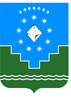 Россия ФедерациятаСаха Өрөспүүбүлүкэтэ«Мииринэй оройуона»МУНИЦИПАЛЬНАЙ ТЭРИЛЛИИДЬАhАЛТАТАДЕКЛАРАЦИЯ конфликта интересов <3> ДЕКЛАРАЦИЯ конфликта интересов <3> Я, _____________________________________________________________________________ (Ф.И.О.) ознакомлен с Антикоррупционными стандартами ____________________________________ _______________________________________________________________________________ наименование муниципального учреждения, муниципального унитарного предприятия МО «Мирнинский район» РС (Я) (далее - организация) требования указанных стандартов и Положения о предотвращении и урегулировании конфликта интересов <4> в _____________________________________________________ _______________________________________________________________________________ (наименование и организационно-правовая форма организации) мне понятны. Я, _____________________________________________________________________________ (Ф.И.О.) ознакомлен с Антикоррупционными стандартами ____________________________________ _______________________________________________________________________________ наименование муниципального учреждения, муниципального унитарного предприятия МО «Мирнинский район» РС (Я) (далее - организация) требования указанных стандартов и Положения о предотвращении и урегулировании конфликта интересов <4> в _____________________________________________________ _______________________________________________________________________________ (наименование и организационно-правовая форма организации) мне понятны. ____________________________ (подпись лица, представившего декларацию) ___________________________ (фамилия, инициалы лица, представившего декларацию) Кому: <5> (указывается Ф.И.О. и должность работодателя) От кого: (Ф.И.О. лица, представившего декларацию) Должность: (указывается должность лица, представившего декларацию) Дата заполнения: "___" ____________ г. Дата Дата Наименование организации Должность Адрес организации начало окончание Наименование организации Должность Адрес организации ____________________________________ (подпись лица, представившего декларацию) ____________________________ (фамилия, инициалы лица, представившего декларацию) Декларацию принял: <7> Должность: ________________________________________________________ Декларацию принял: <7> Должность: ________________________________________________________ _______________________ (подпись) ____________________________ (фамилия, инициалы) "___" ____________ ______ г. Конфликт интересов не был обнаружен Я не рассматриваю как конфликт интересов ситуацию, которая, по мнению декларировавшего его работника (руководителя организации), создает или может создать конфликт с интересами организации Рекомендуется изменить трудовые функции работника (руководителя организации) (указать, какие обязанности), в том числе путем перевода его на иную должность Рекомендуется временно отстранить работника (руководителя организации) от должности, которая приводит к возникновению конфликта интересов между его трудовыми функциями и личными интересами Рекомендуется рассмотреть вопрос об увольнении работника (руководителя организации) по инициативе работодателя за дисциплинарные проступки в соответствии с трудовым законодательством Российской Федерации Рекомендуется передать декларацию работодателю для рассмотрения вопроса о принятии мер по урегулированию конфликтов интересов в связи с тем, что (указать причины) Должность: <8> ________________ _____________________ _____________________________                    (подпись) (фамилия, инициалы) "___" ____________ ______ г. Руководителю ________________________ (организационно-правовая форма и наименование организации) ____________________________________ (Ф.И.О.) от __________________________________                                             (Ф.И.О. работника организации,                                                 должность, телефон)                                  ____________________________________ Руководителю ________________________ (организационно-правовая форма и наименование организации) ____________________________________ (Ф.И.О.) от __________________________________                                             (Ф.И.О. работника организации,                                                 должность, телефон)                                  ____________________________________ УВЕДОМЛЕНИЕ о факте обращения в целях склонения работника к совершению коррупционных правонарушений УВЕДОМЛЕНИЕ о факте обращения в целях склонения работника к совершению коррупционных правонарушений УВЕДОМЛЕНИЕ о факте обращения в целях склонения работника к совершению коррупционных правонарушений УВЕДОМЛЕНИЕ о факте обращения в целях склонения работника к совершению коррупционных правонарушений Сообщаю, что: 1) ________________________________________________________________ (описание обстоятельств, при которых стало известно о случаях обращения к работнику в связи с исполнением им трудовых функций каких-либо лиц в целях склонения его к совершению коррупционных правонарушений) __________________________________________________________________ _________________________________________________________________; (дата, место, время) Сообщаю, что: 1) ________________________________________________________________ (описание обстоятельств, при которых стало известно о случаях обращения к работнику в связи с исполнением им трудовых функций каких-либо лиц в целях склонения его к совершению коррупционных правонарушений) __________________________________________________________________ _________________________________________________________________; (дата, место, время) Сообщаю, что: 1) ________________________________________________________________ (описание обстоятельств, при которых стало известно о случаях обращения к работнику в связи с исполнением им трудовых функций каких-либо лиц в целях склонения его к совершению коррупционных правонарушений) __________________________________________________________________ _________________________________________________________________; (дата, место, время) Сообщаю, что: 1) ________________________________________________________________ (описание обстоятельств, при которых стало известно о случаях обращения к работнику в связи с исполнением им трудовых функций каких-либо лиц в целях склонения его к совершению коррупционных правонарушений) __________________________________________________________________ _________________________________________________________________; (дата, место, время) 2) ________________________________________________________________ (подробные сведения о коррупционных правонарушениях, которые должен был бы совершить работник по просьбе обратившихся лиц) __________________________________________________________________ __________________________________________________________________ _________________________________________________________________; 2) ________________________________________________________________ (подробные сведения о коррупционных правонарушениях, которые должен был бы совершить работник по просьбе обратившихся лиц) __________________________________________________________________ __________________________________________________________________ _________________________________________________________________; 2) ________________________________________________________________ (подробные сведения о коррупционных правонарушениях, которые должен был бы совершить работник по просьбе обратившихся лиц) __________________________________________________________________ __________________________________________________________________ _________________________________________________________________; 2) ________________________________________________________________ (подробные сведения о коррупционных правонарушениях, которые должен был бы совершить работник по просьбе обратившихся лиц) __________________________________________________________________ __________________________________________________________________ _________________________________________________________________; 3) ________________________________________________________________ (все известные сведения о физическом лице, склоняющем к коррупционному правонарушению, юридическом лице, в интересах которого работнику предлагается совершить коррупционное правонарушение) __________________________________________________________________ _________________________________________________________________; 3) ________________________________________________________________ (все известные сведения о физическом лице, склоняющем к коррупционному правонарушению, юридическом лице, в интересах которого работнику предлагается совершить коррупционное правонарушение) __________________________________________________________________ _________________________________________________________________; 3) ________________________________________________________________ (все известные сведения о физическом лице, склоняющем к коррупционному правонарушению, юридическом лице, в интересах которого работнику предлагается совершить коррупционное правонарушение) __________________________________________________________________ _________________________________________________________________; 3) ________________________________________________________________ (все известные сведения о физическом лице, склоняющем к коррупционному правонарушению, юридическом лице, в интересах которого работнику предлагается совершить коррупционное правонарушение) __________________________________________________________________ _________________________________________________________________; 4) _______________________________________________________________ (способ и обстоятельства склонения к коррупционному правонарушению, а также информация об отказе (согласии) работника принять предложение лица о совершении коррупционного правонарушения) __________________________________________________________________ __________________________________________________________________ 4) _______________________________________________________________ (способ и обстоятельства склонения к коррупционному правонарушению, а также информация об отказе (согласии) работника принять предложение лица о совершении коррупционного правонарушения) __________________________________________________________________ __________________________________________________________________ 4) _______________________________________________________________ (способ и обстоятельства склонения к коррупционному правонарушению, а также информация об отказе (согласии) работника принять предложение лица о совершении коррупционного правонарушения) __________________________________________________________________ __________________________________________________________________ 4) _______________________________________________________________ (способ и обстоятельства склонения к коррупционному правонарушению, а также информация об отказе (согласии) работника принять предложение лица о совершении коррупционного правонарушения) __________________________________________________________________ __________________________________________________________________ ____________________ (подпись) _____________________________ (инициалы и фамилия) ____________________ (дата) Регистрация: № от "___" _________ 20___ г. Регистрация: № от "___" _________ 20___ г. Регистрация: № от "___" _________ 20___ г. Регистрация: № от "___" _________ 20___ г. Руководителю ______________________ (организационно-правовая форма и наименование организации) __________________________________ (Ф.И.О.) от ________________________________ (Ф.И.О. работника организации, должность, телефон) __________________________________ Руководителю ______________________ (организационно-правовая форма и наименование организации) __________________________________ (Ф.И.О.) от ________________________________ (Ф.И.О. работника организации, должность, телефон) __________________________________ УВЕДОМЛЕНИЕ о возникновении личной заинтересованности при исполнении трудовых функций, которая приводит или может привести к конфликту интересов УВЕДОМЛЕНИЕ о возникновении личной заинтересованности при исполнении трудовых функций, которая приводит или может привести к конфликту интересов УВЕДОМЛЕНИЕ о возникновении личной заинтересованности при исполнении трудовых функций, которая приводит или может привести к конфликту интересов УВЕДОМЛЕНИЕ о возникновении личной заинтересованности при исполнении трудовых функций, которая приводит или может привести к конфликту интересов Сообщаю о возникновении личной заинтересованности при исполнении трудовых функций, которая приводит или может привести к конфликту интересов (нужное подчеркнуть). Обстоятельства, являющиеся основанием возникновения личной заинтересованности: __________________________________________________________________ Трудовые функции, на надлежащее исполнение которых влияет или может повлиять личная заинтересованность: ___________________________________ _________________________________________________________________. Предлагаемые меры по предотвращению или урегулированию конфликта интересов (заполняется при наличии у работника организации предложений по предотвращению или урегулированию конфликта интересов): __________________________________________________________________ __________________________________________________________________ _________________________________________________________________. Сообщаю о возникновении личной заинтересованности при исполнении трудовых функций, которая приводит или может привести к конфликту интересов (нужное подчеркнуть). Обстоятельства, являющиеся основанием возникновения личной заинтересованности: __________________________________________________________________ Трудовые функции, на надлежащее исполнение которых влияет или может повлиять личная заинтересованность: ___________________________________ _________________________________________________________________. Предлагаемые меры по предотвращению или урегулированию конфликта интересов (заполняется при наличии у работника организации предложений по предотвращению или урегулированию конфликта интересов): __________________________________________________________________ __________________________________________________________________ _________________________________________________________________. Сообщаю о возникновении личной заинтересованности при исполнении трудовых функций, которая приводит или может привести к конфликту интересов (нужное подчеркнуть). Обстоятельства, являющиеся основанием возникновения личной заинтересованности: __________________________________________________________________ Трудовые функции, на надлежащее исполнение которых влияет или может повлиять личная заинтересованность: ___________________________________ _________________________________________________________________. Предлагаемые меры по предотвращению или урегулированию конфликта интересов (заполняется при наличии у работника организации предложений по предотвращению или урегулированию конфликта интересов): __________________________________________________________________ __________________________________________________________________ _________________________________________________________________. Сообщаю о возникновении личной заинтересованности при исполнении трудовых функций, которая приводит или может привести к конфликту интересов (нужное подчеркнуть). Обстоятельства, являющиеся основанием возникновения личной заинтересованности: __________________________________________________________________ Трудовые функции, на надлежащее исполнение которых влияет или может повлиять личная заинтересованность: ___________________________________ _________________________________________________________________. Предлагаемые меры по предотвращению или урегулированию конфликта интересов (заполняется при наличии у работника организации предложений по предотвращению или урегулированию конфликта интересов): __________________________________________________________________ __________________________________________________________________ _________________________________________________________________. ______________ (подпись) ____________________________ (фамилия, инициалы) __________________ 20____ г. __________________ 20____ г. __________________ 20____ г. __________________ 20____ г. 